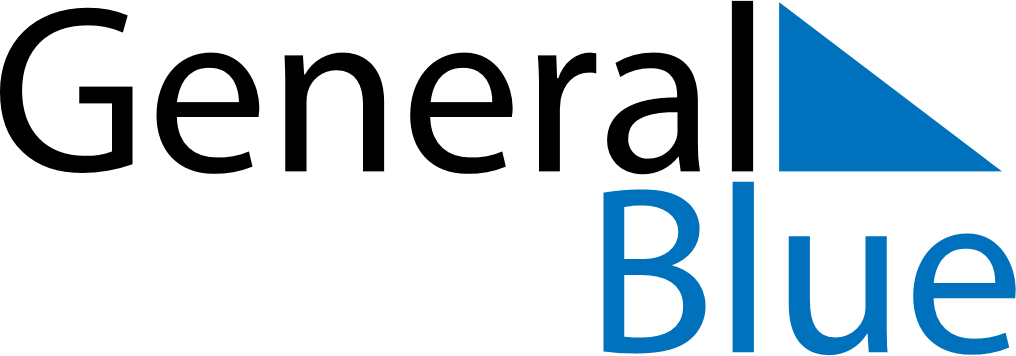 November 2024November 2024November 2024November 2024November 2024November 2024Kungsoer, Vaestmanland, SwedenKungsoer, Vaestmanland, SwedenKungsoer, Vaestmanland, SwedenKungsoer, Vaestmanland, SwedenKungsoer, Vaestmanland, SwedenKungsoer, Vaestmanland, SwedenSunday Monday Tuesday Wednesday Thursday Friday Saturday 1 2 Sunrise: 7:15 AM Sunset: 4:02 PM Daylight: 8 hours and 47 minutes. Sunrise: 7:18 AM Sunset: 4:00 PM Daylight: 8 hours and 42 minutes. 3 4 5 6 7 8 9 Sunrise: 7:20 AM Sunset: 3:57 PM Daylight: 8 hours and 37 minutes. Sunrise: 7:23 AM Sunset: 3:55 PM Daylight: 8 hours and 32 minutes. Sunrise: 7:25 AM Sunset: 3:52 PM Daylight: 8 hours and 27 minutes. Sunrise: 7:28 AM Sunset: 3:50 PM Daylight: 8 hours and 22 minutes. Sunrise: 7:30 AM Sunset: 3:47 PM Daylight: 8 hours and 17 minutes. Sunrise: 7:33 AM Sunset: 3:45 PM Daylight: 8 hours and 12 minutes. Sunrise: 7:35 AM Sunset: 3:43 PM Daylight: 8 hours and 7 minutes. 10 11 12 13 14 15 16 Sunrise: 7:38 AM Sunset: 3:40 PM Daylight: 8 hours and 2 minutes. Sunrise: 7:40 AM Sunset: 3:38 PM Daylight: 7 hours and 58 minutes. Sunrise: 7:42 AM Sunset: 3:36 PM Daylight: 7 hours and 53 minutes. Sunrise: 7:45 AM Sunset: 3:34 PM Daylight: 7 hours and 48 minutes. Sunrise: 7:47 AM Sunset: 3:32 PM Daylight: 7 hours and 44 minutes. Sunrise: 7:50 AM Sunset: 3:30 PM Daylight: 7 hours and 39 minutes. Sunrise: 7:52 AM Sunset: 3:27 PM Daylight: 7 hours and 35 minutes. 17 18 19 20 21 22 23 Sunrise: 7:55 AM Sunset: 3:25 PM Daylight: 7 hours and 30 minutes. Sunrise: 7:57 AM Sunset: 3:23 PM Daylight: 7 hours and 26 minutes. Sunrise: 7:59 AM Sunset: 3:22 PM Daylight: 7 hours and 22 minutes. Sunrise: 8:02 AM Sunset: 3:20 PM Daylight: 7 hours and 17 minutes. Sunrise: 8:04 AM Sunset: 3:18 PM Daylight: 7 hours and 13 minutes. Sunrise: 8:06 AM Sunset: 3:16 PM Daylight: 7 hours and 9 minutes. Sunrise: 8:09 AM Sunset: 3:14 PM Daylight: 7 hours and 5 minutes. 24 25 26 27 28 29 30 Sunrise: 8:11 AM Sunset: 3:13 PM Daylight: 7 hours and 1 minute. Sunrise: 8:13 AM Sunset: 3:11 PM Daylight: 6 hours and 57 minutes. Sunrise: 8:15 AM Sunset: 3:10 PM Daylight: 6 hours and 54 minutes. Sunrise: 8:17 AM Sunset: 3:08 PM Daylight: 6 hours and 50 minutes. Sunrise: 8:20 AM Sunset: 3:07 PM Daylight: 6 hours and 47 minutes. Sunrise: 8:22 AM Sunset: 3:05 PM Daylight: 6 hours and 43 minutes. Sunrise: 8:24 AM Sunset: 3:04 PM Daylight: 6 hours and 40 minutes. 